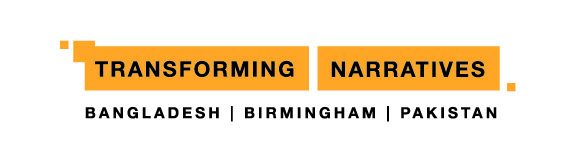 Monitoring Form (for applicants in Pakistan and Bangladesh)Gender:To which gender do you identify? Please write in: …………………………….Prefer not to say     	Age:18 – 25	26 – 35 	36 – 45 	46 – 55 	56 – 65 	Over 65	Prefer not to say	CountryPlease let us know which country you are based in.Please tick the appropriate box.Disability monitoringAre you a disabled person?Yes	No 	If you have a disability, is there anything we can do to make our recruitment and selection procedure more accessible to you?……………………………………………………………………………………………………………....................................Thank youBangladeshPakistan